Junior Infants Maths Answers Week 20th AprilPageAnswer99Zero form correctly (see number rhyme posters)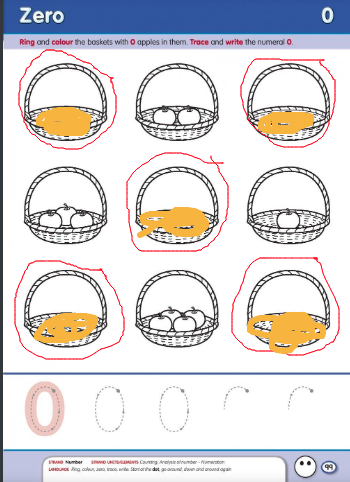 100Colour the correct amount and trace the numerals.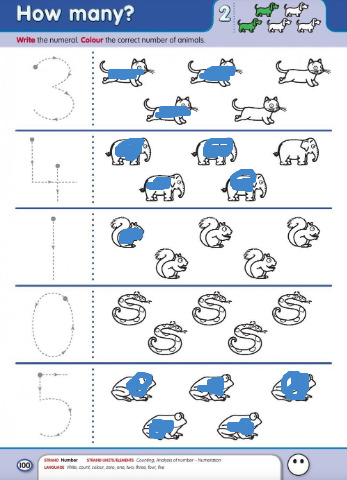 101Colour the correct amount and trace the numerals.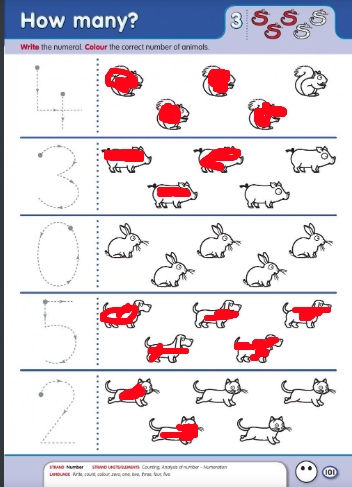 102Ensure all numerals are formed correctly.3 and 0 make 35 and 0 make 50 and 5 make 54 and 0 make 4103Ensure all numerals are formed correctly.4 and 1 make 50 and 4 make 43 and 2 make 50 and 5 make 5